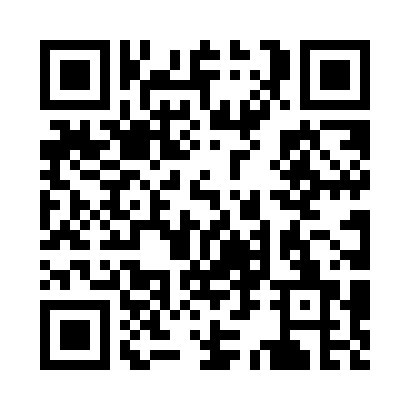 Prayer times for Lykers, New York, USAMon 1 Jul 2024 - Wed 31 Jul 2024High Latitude Method: Angle Based RulePrayer Calculation Method: Islamic Society of North AmericaAsar Calculation Method: ShafiPrayer times provided by https://www.salahtimes.comDateDayFajrSunriseDhuhrAsrMaghribIsha1Mon3:385:241:025:068:4010:262Tue3:385:241:025:068:4010:253Wed3:395:251:025:068:4010:254Thu3:405:251:025:068:3910:245Fri3:415:261:035:078:3910:246Sat3:425:271:035:078:3910:237Sun3:435:271:035:078:3810:228Mon3:445:281:035:078:3810:229Tue3:455:291:035:078:3710:2110Wed3:465:301:035:078:3710:2011Thu3:475:301:045:078:3610:1912Fri3:495:311:045:078:3610:1813Sat3:505:321:045:068:3510:1714Sun3:515:331:045:068:3510:1615Mon3:525:341:045:068:3410:1516Tue3:545:341:045:068:3310:1417Wed3:555:351:045:068:3310:1318Thu3:565:361:045:068:3210:1219Fri3:585:371:045:068:3110:1020Sat3:595:381:045:058:3010:0921Sun4:005:391:045:058:2910:0822Mon4:025:401:045:058:2810:0623Tue4:035:411:045:058:2810:0524Wed4:055:421:045:058:2710:0425Thu4:065:431:045:048:2610:0226Fri4:075:441:045:048:2510:0127Sat4:095:451:045:048:249:5928Sun4:105:461:045:038:229:5829Mon4:125:471:045:038:219:5630Tue4:135:481:045:038:209:5431Wed4:155:491:045:028:199:53